2021 School Climate Survey Administration InstructionsTeacher/Staff SurveyThe survey will be taken on-line at: http://tinyurl.com/SCUSDsites. Teacher responses will be analyzed and reported at the school-level, only. Sites should administer the survey during their staff meeting on May XXX.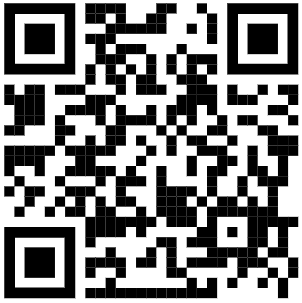 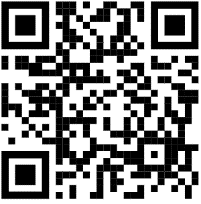 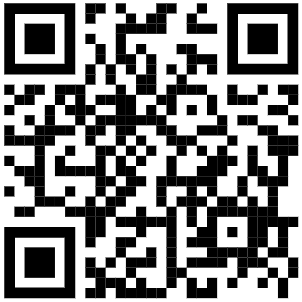 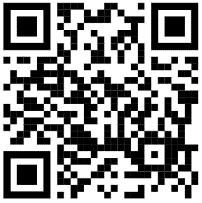 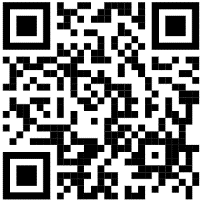 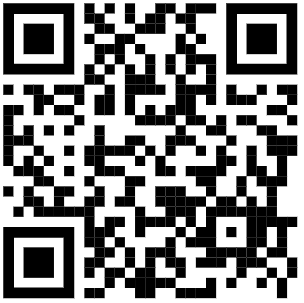 ACCESSING THE STUDENT SURVEYStudents login to Google with their district Login information at www.google.com and click on the sign in              button on the right 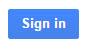 Open the survey link https://forms.gle/v8cUbfyt7jC6euSv7Students take the survey. 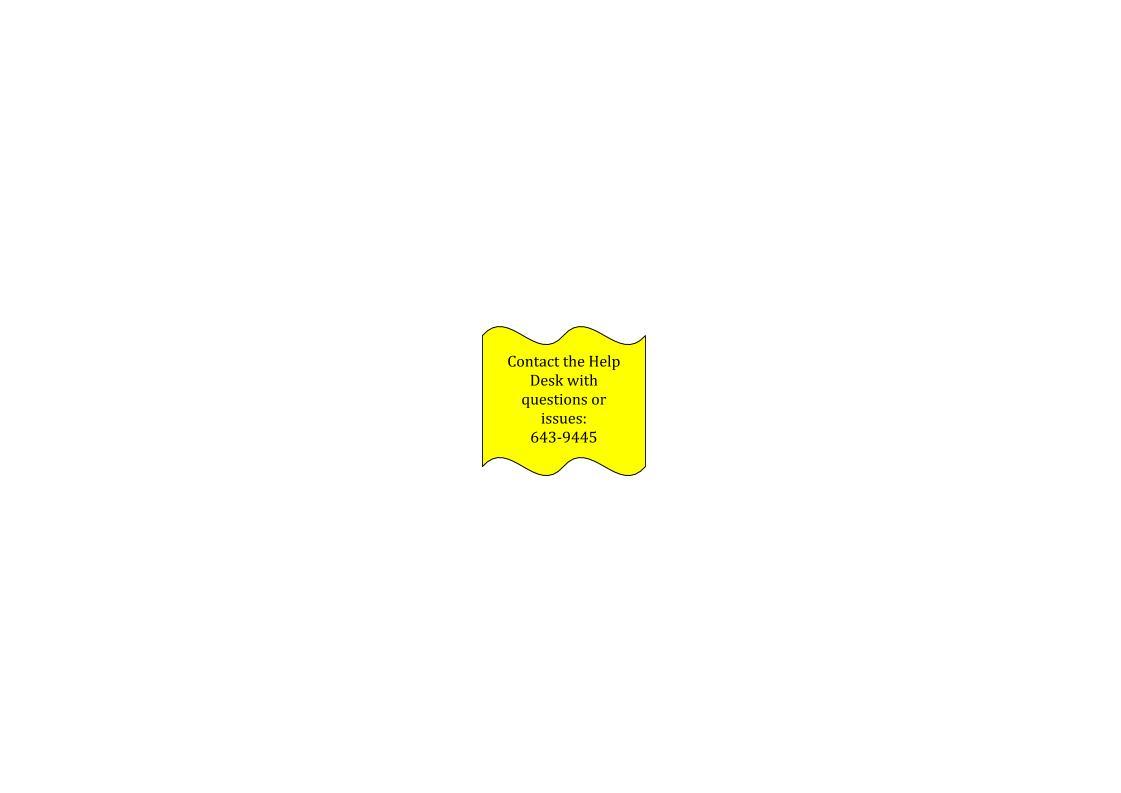 ACCESSING THE FACULTY/STAFF SURVEYEnter this link https://forms.gle/joyB8i1LoQXVLo9q6 into any web browser on any electronic device.Take the survey.ACCESSING STUDENT LOGIN INFORMATIONIf Students Don’t Know Their Login Information,the generic format is: LOGIN firstname-lastname@student.scusd.eduPASSWORD student’s date of birth in mm/dd/yyyy format (including slashes)Students can reset their login information by going to the link below:http://myaccount.scusd.eduTeachers can see individual student’s Google usernames in the Student Information tab: General, then Student Account Info tab.  This is under Campus Tools, not Instruction.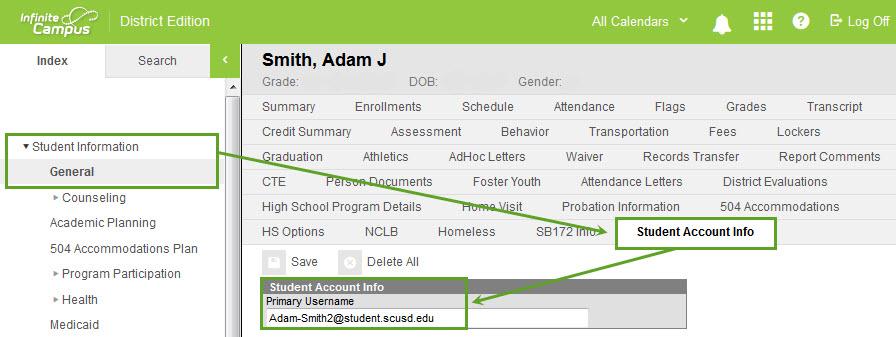 Teachers can access a list of students’ logins through an ad hoc report in Infinite Campus using these steps: 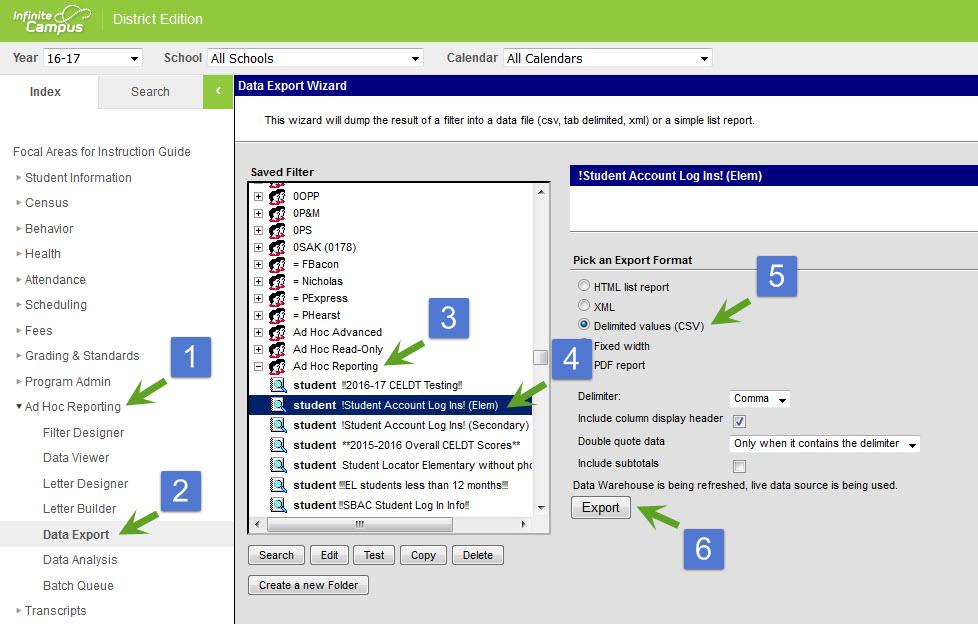 2021 School Climate Survey for Families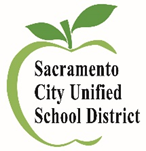 We want to hear from you!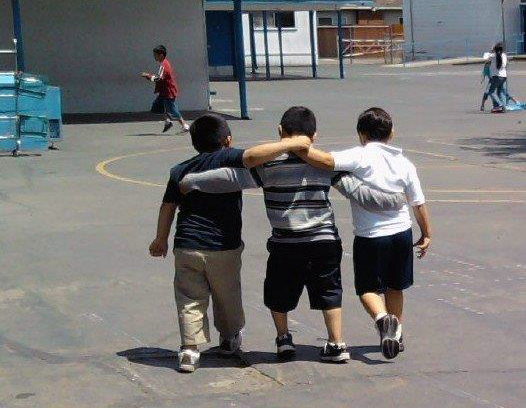 Please take the School Climate Survey for Parents and CaregiversThe survey is open from March 8 to March 26, 2021You can find the survey by visiting the link below or scanning one of the QR codeswww.scusd.edu/family-survey  English       Chinese        Hmong        Russian         Spanish     VietnameseSURVEYWHYApproximate time to take surveyLINKS TO SURVEYSFaculty/Staff LCAP and LCFF15-20 minuteshttps://forms.gle/joyB8i1LoQXVLo9q6Faculty/Staff SEL Initiative15-20 minuteshttps://forms.gle/joyB8i1LoQXVLo9q6Parent/Family LCAP and LCFF10-20 minutesEnglish  		https://forms.gle/arwV3EMxbkZZZojA8
Chinese  	https://forms.gle/HQQKetmqgaCEPGXK8
Hmong	  	https://forms.gle/8BfTLpX4BKHxon668
Russian 	 	https://forms.gle/BP8mQR3pNnYoBJNv8 
Spanish	 	https://forms.gle/LZEE7TvS9CZnYB7WA
Vietnamese  	https://forms.gle/ypnFu35x1UkfWTan6Student LCAP and LCFF20-30 minutesStudents log-in to google FIRST: https://forms.gle/v8cUbfyt7jC6euSv7Student SEL Initiative20-30 minutesStudents log-in to google FIRST: https://forms.gle/v8cUbfyt7jC6euSv7For elementary schools:Select Ad Hoc Reporting under the index tabSelect Data ExportSelect Ad Hoc Reporting in the “Saved Filter” field Select student !Student Account Logins! (Elem)Under “Pick an Export Format” select Delimited Values (CSV)Select Export to download an excel file of students’ login informationWhen the file is opened, each teacher can find his or her name under the ‘HR Teacher’ column For middle and high schools:Select Ad Hoc Reporting under the index tabSelect Data ExportSelect Ad Hoc Reporting in the “Saved Filter” field Select student !Student Account Log Ins! (Secondary)Select the Copy buttonUnder “Pick an Export Format” select Delimited Values (CSV)Select Export to download an excel file of students’ login informationWhen the file is open, student names can be searched for using the “Ctrl+F” function